Конспект по экологическому воспитанию«Солнце, воздух и вода - наши лучшие друзья!»(для детей младшего возраста)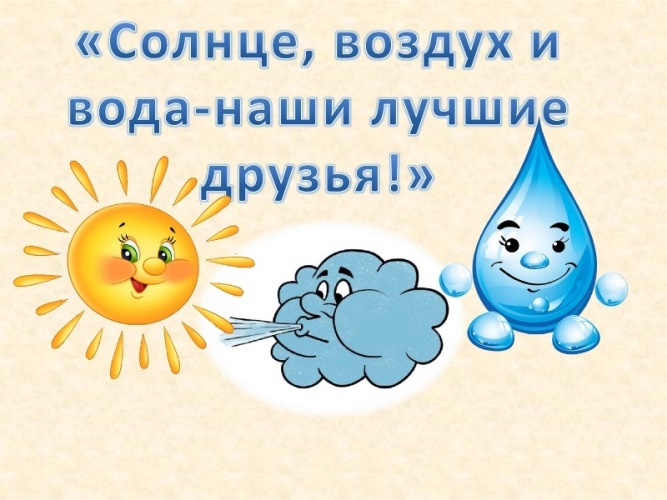 Подготовила :Рябова. О.В.Цель: Создать у детей доброе, позитивное настроение от участия в играх.Задачи:•	совершенствовать двигательные умения и навыки;•	закрепление  культурно-гигиенических  навыков  у  детей,  воспитание •	чувства опрятности; •	расширение  представлений  детей  о  воде;•	дать элементарные знания детям о влиянии на здоровье закаливания, свежего воздуха, солнца.Материал: воздушный шарик, пакет полиэтиленовый, сюжетные картинки.  Ход : Воспитатель – ребята, сегодня мы с вами отправимся в путешествие в страну «Здоровейка», занимайте места в вагончиках и отправляемся:Вот поезд наш едет, колеса стучат,А в поезде этом ребята сидят, чух-чухЧух-чух, а в поезде этом ребята сидят. Чууух.Вот мы и приехали.Ребята скажите, когда мы с вами ехали, что светило нам в пути?Солнце (дети).Рассказывание потешки:Светит Солнышко в окошкоСветит в нашу комнатуМы захлопаем в ладошкиОчень рады солнышку.В: Солнышко дает нам тепло, свет, солнечный загар.Физминутка «Солнышко»Вот как Солнышко встаетВыше, выше, выше.                      Дети поднимают руки через стороны вверх, поднимаясь на носочки.К ночи Солнышко зайдетНиже, ниже, ниже.                      Дети приседают, опуская руки вниз.Хорошо, хорошо Солнышко смеется,А под Солнышком намВесело живется.                           Дети шагают на месте, хлопая в ладоши.Дети сидят полукругом на стульчиках. В: Вот и солнышко взошло,     Значит, утро к нам пришло     Значит, надо просыпаться,     Умываться, одеваться. В: Ребята, а вы умываете утром личико и ручки? Покажите, как вы умываетесь. (дети показывают, как умываются). В: Молодцы,  ребята. Надо обязательно умываться  утром, чтобы быть здоровыми и чистыми.                         Крепыши и Неболейки -                         Умываются из лейки,                         Не болеют никогда,                         Закаляет их вода. В:  Ребята,  чтобы быть здоровыми   надо  не только умываться, но и делать утром зарядку. Сейчас я взмахну волшебной палочкой, и мы превратимся в хомячков: Повернулись, покружились, В хомячков все превратились. Хомка, хомка, хомячок- Полосатенький  бочок                          (дети  надувают  щёчки,  скользят  руками  вдоль туловища) Хомка рано встаёт,                              (потянулись) Ушки моет, носик трёт.                      (дети имитируют движения) Подметает хомка хату,  И выходит на зарядку.                          (дети шагают на месте) Раз, два, три, четыре, пять, Хомка сильным хочет стать               (изображают силача) Повертелись, покружились, И в ребят все превратились. ( С. Чудин) Дети садятся обратно на стульчики. Воспитатель – дети, а к нам пришел необычный гость.- Вот он.- Что это?-Шарик (ответ детей)- Он худой, маленький, его можно спрятать в ладошку, вот так (показать).Наш гость хочет, чтобы я его надула воздухом (надуваем).- Ребята, какой стал шарик?- Круглый, большой (ответы детей).- Шарик легкий или тяжелый?- Легкий (ответ детей)- А как вы думаете почему, что у него внутри?- Потому, что внутри воздух (ответ детей).- Давайте послушаем, какой звук издает шарик, когда воздух из него выходит.Дети все вместе произносят звук ш-ш-ш-ш.Вот и подошло к концу наше путешествие и нам пора возвращать в группу.О чём м ы сегодня с вами говорили? (О солнце, о воде и воздухе. Появляются картинки на мольберте)   